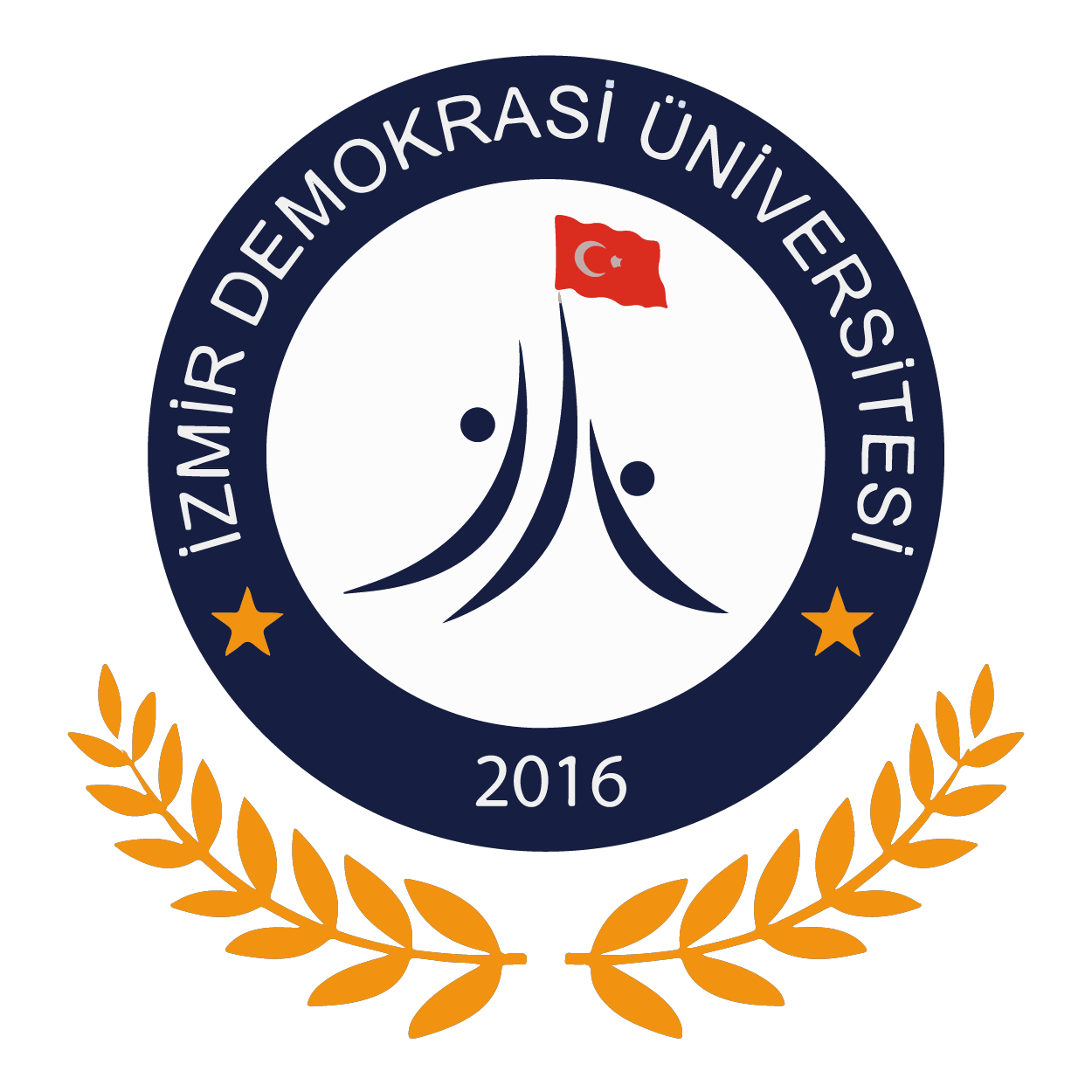 İZMİR DEMOKRASİ ÜNİVERSİTESİ EĞİTİM FAKÜLTESİÖĞRETMENLİK UYGULAMASI KILAVUZUMatematik ve Fen Bilimleri Eğitimi BölümüMatematik Eğitimi Anabilim Dalıİlköğretim Matematik Öğretmenliği ProgramıTanımlar"Öğretmenlik Uygulaması", öğretmen adayının öğretmenlik mesleğini ve ilköğretim matematik eğitimi hizmeti veren kurumların yapısını, işleyişini, dinamiklerini tanıması, bu kurumlarda gözlemler ve uygulamalar yaparak öğretmenlik mesleği ve ilköğretim matematik eğitimi alanının gerektirdiği bilgi ve becerilerin kazanımı ile öğretmenlik yapmak için öz- değerlendirmesini yapmasını sağlayan derstir."Uygulama Eğitim Kurumu", öğretmenlik uygulamalarının yürütüldüğü, Millî EğitimBakanlığı’na bağlı resmî ve özel eğitim-öğretim kurumlarıdır."Uygulama Öğrencisi", öğretmenlik programlarına devam eden, öğretmeni olacağı öğretim düzeyi ve alanında, okul ortamında, öğretmenlik uygulaması yapan yükseköğretim kurumu öğrencisidir. Bu kılavuz içerisinde “öğretmen adayı” olarak da yer verilmiştir. "Uygulama Öğretim Elemanı", alanında deneyimli ve öğretmenlik formasyonuna sahip, öğretmen adaylarının uygulama çalışmalarını planlayan, yürüten ve değerlendiren yükseköğretim kurumu sorumlusu üniversite öğretim elemanıdır."Uygulama Öğretmeni”, uygulama okulunda görevli, öğretmenlik formasyonuna sahip, alanında deneyimli ve MEB tarafından Öğretmenlik Uygulaması Sertifikası’na sahip öğretmenler arasından seçilen, öğretmen adayına öğretmenlik mesleğinin gerektirdiği davranışları kazanmasında rehberlik ve danışmanlık yapan sınıf veya ders öğretmenini ifade eder.“Fakülte Uygulama Koordinatörü”, Uygulama öğrencilerinin eğitim kurumlarında  yapacakları öğretmenlik uygulamalarını, uygulama öğretim elemanı, Millî Eğitim Müdürlüğü uygulama koordinatörü ve uygulama eğitim kurumu koordinatörüyle birlikte, planlanan ve belirlenen esaslara göre yürütülmesini sağlayan, eğitim ve öğretimden sorumlu dekan yardımcısını ifade eder.“Bölüm Uygulama Koordinatörlüğü”, fakülte ve uygulama eğitim kurumunun iş birliğinde, anabilim dalının öğretmenlik uygulamaları ile ilgili yönetim işlerini planlayan ve yürüten öğretim elemanlarını ifade eder.“Millî Eğitim Müdürlüğü Uygulama Koordinatörü”, Uygulama öğrencilerinin uygulama eğitim kurumlarında gerçekleştirecekleri öğretmenlik uygulamalarını, fakülte ve eğitim kurumu uygulama koordinatörleriyle birlikte planlanan esaslara göre yürütülmesini sağlayan, ilde millî eğitim müdürünü, müdür yardımcısını veya şube müdürünü; ilçede ise ilçe millî eğitim müdürünü veya şube müdürünü ifade eder.“Uygulama Eğitim Kurumu Koordinatörü”, Eğitim kurumundaki öğretmenlik uygulamalarının belirlenen esaslara göre yürütülmesi için uygulama eğitim kurumu ile ilgili kurumlar ve kişilerarasında iletişim ve koordinasyonu sağlayan eğitim kurumu müdürünü, müdür başyardımcısını veya müdür yardımcısını ifade eder.“Etkinlik Dosyası” öğretmen adaylarının her hafta yapmış olduğu çalışmalara ilişkin hazırladıkları etkinlik-değerlendirme raporlarının ve diğer dokümanların yer aldığı ve uygulama öğretim elemanına ara sınav ve yarıyıl sonu (final) sınavları haftasında sunulduğu dosyayı ifade eder.“Uygulama Öğrencisi Değerlendirme Sistemi” (https://uod.meb.gov.tr/), uygulama öğretmeninin ve uygulama öğretim elemanının uygulama öğrencisini ve sürecini günlük ve genel değerlendirmelerle notlandırdığı Millî Eğitim Bakanlığı Bilgi İşlem Sistemi içerisindeki değerlendirme sistemini ifade eder. Görev ve SorumluluklarFakülte uygulama koordinatörünün görev, yetki ve sorumlulukları:Millî Eğitim Bakanlığının belirlediği kontenjanlar doğrultusunda fakülte uygulama koordinatörü, öğretmenlik alanlarına göre uygulama öğrencilerinin sayısını her öğretim döneminin başında ilgili bölüm ve anabilim dalı başkanı ile iş birliği yaparak belirler ve Milli Eğitim Müdürlüğü’ne gönderilmesini sağlar.Bölüm uygulama koordinatörü ve millî eğitim müdürlüğü uygulama koordinatörü ile iş birliğiiçerisinde uygulama öğrencilerinin bilgilerini Uygulama Öğrencisi Değerlendirme Sistemi üzerinden kayda alınmasını sağlar.Öğretmenlik uygulamalarını fakülte adına izler, geliştirilmesi için gerekli önlemleri alır. ç) Öğretmenlik uygulamalarını değerlendirir ve geliştirilmesi için gerekli önlemleri alır.Bölüm uygulama koordinatörünün görev yetki ve sorumlulukları:Öğretmenlik uygulamaları konusunda, bölüm ile uygulama öğretim elemanları arasındaki koordinasyon ve iş birliğini sağlar.Uygulama öğretim elemanlarının sorumluluğuna verilen uygulama öğrencilerinin listesini hazırlar, fakülte uygulama koordinatörüne iletir.Uygulama eğitim kurumlarının belirlenmesinde fakülte uygulama koordinatörüne yardım eder.ç) Uygulama öğretim elemanının uygulama öğrencisinin eğitim kurumunu, ziyaret etmesi için gerekli önlemleri alır.Uygulama öğrencisinin vermiş olduğu derslerin sonunda uygulama öğretim elemanı tarafından derse yönelik geribildirimlerin verilmesi için gerekli önlemleri alır.Her dönem başında uygulama öğretim elemanlarının uygulama öğrencileri ile bilgilendirme veplanlama toplantısı yapmasını hatırlatır.Uygulama öğretim elemanının görev yetki ve sorumlulukları:Uygulama öğrencilerini öğretmenlik uygulaması etkinlikleri hakkında bilgilendirir.Uygulama öğrencilerinin uygulama çalışmaları kapsamındaki etkinlikleri, uygulama eğitim kurumu koordinatörü ve uygulama öğretmeni ile birlikte planlar.Uygulama öğrencisinin çalışmalarını, uygulama öğretmeni ile birlikte düzenli olarak izler. ç) Her dönemde, her bir uygulama öğrencisinin dersine en az iki kez fiilen katılır.Uygulama öğrencisinin uygulamanın her aşamasında gerekli rehberlik, danışmanlık ve devam devamsızlık takibini yapar, yasal mazereti nedeniyle uygulamaya katılamayanların uygulama öğretmeni ile iş birliği içerisinde dersin telafisini yapmasını sağlar.Uygulama öğrencisine, uygulamanın hemen sonrasında uygulamaya yönelik geribildirimleri uygulama öğretmeni ile birlikte ayrıntılı olarak verir.Uygulama sonunda uygulama öğrencisinin çalışmalarını değerlendirir ve değerlendirme sonucunu not olarak üniversitenin/fakültenin ilgili sistemine girişini yapar. Ayrıca uygulama öğrencisinin günlük değerlendirme ve genel değerlendirme notunu Uygulama Öğrencisi Değerlendirme Sistemi üzerinde kayda alır.Uygulama eğitim kurumu müdürünün görev, yetki ve sorumlulukları:Uygulama eğitim kurumu koordinatörünü belirler, öğrenci dağılımlarını yapar.Uygulama öğretmenleri ve uygulama öğrencilerinin görev ve sorumluluklarını bildirir.Uygulama çalışmalarının etkili ve verimli bir şekilde yürütülebilmesi için önlemler alır. ç) Uygulama öğretmenlerinin uygulama çalışmalarını denetler.Uygulama öğretmeni ve uygulama öğretim elemanının uygulama öğrencisinin genel ve sonuç değerlendirmelerinin Uygulama Öğrencisi Değerlendirme Sistemine işlenmesini kontrol eder, varsa eksikliklerin zamanında giderilmesini sağlar.Öğretmenlik uygulaması faaliyetlerinin kendi görev alanındaki tüm aşamalarından sorumludur.Uygulama eğitim kurumu koordinatörünün görev yetki ve sorumlulukları:Millî eğitim müdürlüğü, eğitim kurumu yönetimi ve fakülte arasındaki koordinasyonu sağlar,Uygulama öğretim elemanı ve uygulama öğretmeni ile iş birliği yaparak uygulama öğrencilerinin uygulama çalışmaları kapsamındaki etkinliklerini planlar.Uygulama öğrencilerinin sistem üzerinden kişisel bilgilerini, fotoğrafını vb. kayıt altına alır.ç) Uygulama çalışmalarını izler, değerlendirir, etkili ve verimli bir şekilde yürütülmesi için gerekli önlemleri alır.Uygulama öğretmeni ve öğretim elemanının, uygulama öğrencisi günlük ve genel değerlendirmelerinin Uygulama Öğrencisi Değerlendirme Sistemine işlenmesini kontrol eder, varsa eksikliklerin zamanında giderilmesini sağlar.Öğretmenlik uygulaması faaliyetlerinin kendi görev alanındaki tüm aşamalarından sorumludur.Uygulama öğretmeninin görev yetki ve sorumlulukları:Uygulama öğretim elemanı ve uygulama eğitim kurum koordinatörü ile iş birliği yaparak uygulama öğrencilerinin uygulama çalışmaları kapsamında hazırladıkları etkinlikler ile ilgili öneride bulunur.Uygulama programının gerektirdiği etkinliklerin yürütülmesini sağlar, uygulama etkinliklerinin başarılı bir biçimde yerine getirilmesi için uygulama öğrencisine rehberlik eder, bu etkinlikleri izler ve değerlendirir.Uygulama öğretim elemanı ile her dönemde en az iki kez uygulama öğrencisinin öğretmenlik uygulaması sürecini değerlendirir. Değerlendirmelerin gerçekleşmemesi durumunda konuya ilişkin bir raporu uygulama eğitim kurum koordinatörüne teslim eder.ç) Uygulama sonunda uygulama öğrencisinin çalışmalarını değerlendirir.Uygulama öğrencisinin günlük ve genel değerlendirmelerinin ıslak imzalı olanlarını uygulama eğitim kurumuna teslim eder ve Uygulama Öğrencisi Değerlendirme Sistemine işler.Uygulama öğrencisinin devam durumunu Uygulama Öğrencisi Değerlendirme Sistemine kaydeder ve fakültelere gönderilmek üzere uygulama eğitim kurumu koordinatörüne teslim eder.Her dönem sonunda “Okul Uygulamaları Değerlendirme Anketi Uygulama Öğretmeni” formunu doldurur.Uygulama öğrencisinin görev ve sorumlulukları:Uygulama öğrencisi, eğitim kurumunda bulunduğu süre içerisinde öğretmenlerin tabii olduğu tüm kurallara uymak zorundadır.Öğretmenlik uygulamalarının gereklerini yerine getirmek için uygulama öğretim elemanı, uygulama öğretmeni ve diğer uygulama öğrencileri ile iş birliği içinde planlı bir şekilde çalışır.Öğretmenlik uygulamalarının gereklerini yerine getirirken uygulama eğitim kurumu yönetimi, uygulamadan sorumlu öğretim elemanı, öğretmenler ve diğer görevlilerle iş birliği yapar.ç) Öğretmenlik uygulamaları kapsamında yaptıkları çalışmaları ve raporları içeren bir dosyayı uygulama öğretim elemanına ve uygulama öğretmenine teslim eder.Uygulama eğitim kurumunda herhangi bir suç ve disiplin olayına karışması halinde üniversitesinin/fakültesinin Eğitim Öğretim Sınav ve Disiplin Yönetmeliği hükümlerine göre işlem tesis edilir.Her dönem sonunda “Okul Uygulamaları Değerlendirme Anketi Öğretmen Adayı” formunu doldurur.Uygulama SüreciDersin İçeriğiİzmir Demokrasi Üniversitesi Eğitim Fakültesi programlarında yürütülen “Öğretmenlik Uygulaması” dersi Güz döneminde bir yarıyıl süresince her hafta iki saati fakültede kuramsal, altı saati de okullarda uygulama olarak gerçekleştirilecek olan beş kredilik bir derstir. Ders, öğretmen adayının öğretmeni olacağı alana özgü öğretim yöntem ve teknikleriyle ilgili gözlemler yapma; alana özgü özel öğretim yöntem ve tekniklerinin kullanıldığı bireysel ve grupla mikro-öğretim uygulamaları yapma; alana özgü etkinlik ve materyal geliştirme; öğretim ortamlarını hazırlama, sınıfı yönetme, ölçme, değerlendirme ve yansıtma yapma etkinliklerinden oluşur.Dersin AmacıBu dersin amacı, öğretmen adayının öğrenimi süresince kazanmış olduğu genel kültür, özel alan eğitimi ve öğretmenlik mesleği ile ilgili bilgi, beceri, tutum ve davranışlarını gerçek bir eğitim-öğretim ortamı içinde kullanabilme yeterliği sağlamaktır.İşleyişÖğretmenlik Uygulaması etkinliklerinin amacına uygun bir biçimde gerçekleştirilmesi için aşağıdaki planlamaya uyulması önemlidir.Uygulama Öğretim Elemanı, dönem başında Öğretmenlik Uygulaması dersinin işleyişi ile ilgili olarak öğretmen adaylarıyla toplantı yapar. Toplantıda ÖğretmenlikUygulaması sürecine ilişkin uygulama öğrencisi, uygulama öğretim elemanı ve uygulama öğretmeninin görev ve sorumlulukları hakkında bilgi verilir.Uygulama Öğretim Elemanı   her   hafta, öğretmen adaylarının uygulama okulundayapmış oldukları çalışmaları gözden geçirerek gerekli dönütleri verir, bir sonraki hafta gerçekleştirilecek olan etkinliğe ilişkin açıklama ve yönergelerde bulunur.Ayrıca uygulama öğretim elemanı dönem boyunca 2 kez olmak kaydı ile adayı uygulama okulunda ders işlerken gözler ve gerekli dönütleri verir. Bunun için Uygulama Öğrencisi Değerlendirme Sisteminde yer alan değerlendirme formunu kullanır. Öğretmen Adayı, yürüteceği her ders için ve belirlenen etkinliklerin haftalara göre dağılımını yapmak üzere uygulama öğretmeniyle iş birliği yapar. Her hafta yapmış olduğu çalışmalara ilişkin ilgili yönergelere uygun biçimde bir etkinlik değerlendirme raporu yazarak, raporunu ekleriyle birlikte sorumlu uygulama öğretim elemanına sunar.Uygulama öğretmeni, diğer öğretmenlerle iş birliği halinde uygulama öğrencisinin uygulama okulunda yapacağı gözlem ve etkinliklerin yönergelere uygun bir şekilde gerçekleştirilmesine yardım ve rehberlik eder. Uygulama öğretmeni, dönem boyunca öğrenciyi okul ortamında ders işlerken ve gözlem yaparken değerlendirir ve gerekli dönütleri verir. Dönem sonunda uygulama öğretmeni ve uygulama öğretim elemanı uygulama öğrencisine ve uygulama sürecine ilişkin günlük ve genel değerlendirmelerini Uygulama Öğrencisi Değerlendirme Sistemine (https://uod.meb.gov.tr/) girer.Uygulama öğrencisi, uygulama öğretmeni ve uygulama öğretim elemanı bölüm uygulama koordinatörlüğü tarafından gönderilen “Öğretmenlik UygulamasıAnketlerini” dönem sonunda doldurur.DeğerlendirmeÖğretmen adaylarının her hafta yapmış olduğu çalışmalara ilişkin hazırladıkları etkinlik değerlendirme raporları bir dosya halinde ara sınav ve final sınavları haftasında uygulama öğretim elemanına sunulur.Uygulama öğretim elemanı tarafından ara sınav ve final sınavı notları Etkinlik dosyası ve Ders/etkinlik gözlemi ve Genel Değerlendirme için doldurulan formlar göz önünde bulundurularak verilir.Uygulama Öğrencisi Değerlendirme Sistemine (https://uod.meb.gov.tr/) girilen değerlendirmelerin ara sınav ve final sınavı notları ile uyumlu olmasına dikkat edilir.ÖĞRETMENLİK UYGULAMASI 1 - ÇALIŞMA TAKVİMİ Uygulama öğrencileri 12 hafta süresince uygulamaya devam eder. İlk altı hafta gözlem etkinliklerine, sonraki altı hafta ise ders planlama ve ders anlatma etkinliklerine yer verilir.               Önemli not:Öğretmenlik Uygulaması 1 dersi kapsamında her öğretmen adayının en az altı (6) kez öğretim yapması gerekmektedir. Yapılacak dersler uygulama öğretmeninin belirleyeceği kazanımlar doğrultusunda planlanmalı ve ders planları dersten en geç bir gün önce uygulama öğretmeninin onayından geçmiş olmalıdır. Hazırlanan bu ders planları dönem sonunda staj dosyası içerisinde yer almak zorundadır. Uygulama öğrencilerinin ders anlatımlarını, uygulama öğretim elemanının en az iki (2) kez gözlemlemesi gerekmektedir. Uygulama öğrencileri ders anlatımı yaptıkları günlerde uygulama öğretmenleri ve derslerini dinleyen arkadaşları ile ders anlatımları hakkında görüşme yapıp bu görüşmeye de raporlarında yer vermelidir. Uygulama öğretim elemanının gözlem yapmak üzere geldiği günlerde yapılan bu görüşmeye uygulama öğretim elemanı da katılır. Uygulama öğrencileri ders anlatımı yaptıkları haftalarda, ders anlatımı yaptıkları dersten arta kalan zamanlarda öğretmenlerinin derslerini gözlemler ve öğretmen gözlem formunu (Ek-6) doldururlar. Dönem sonunda hazırlanacak olan “Öğretmenlik Uygulaması 1 Dersi Dosya İçeriği” şöyledir:Öğretmen adayının uygulama okulundaki devam çizelgesi (Ek-1)Öğretmen adayının uygulama okulundaki haftalık ders programı (Ek-2)Gözlem etkinliklerine ilişkin altı haftalık değerlendirme raporları (Ek-7, 8, 9, 10, 11, 12) Öğretmen adayının öğretmen gözlem formları (en az 6 adet) (Ek-6)Anlattığı derslere ilişkin ders planları (en az 6 adet) (Ek-3)Derslerine ilişkin öz-değerlendirme formları (en az 6 adet) (Ek-5)Derslerine ilişkin akran-değerlendirme formları (en az 6 adet) (Ek-4) ÖĞRETMENLİK UYGULAMASI 2 -  ÇALIŞMA TAKVİMİ Uygulama öğrencileri 12 hafta süresince uygulamaya devam eder. İlk üç hafta gözlem etkinliklerine, sonraki dokuz hafta ise ders planlama ve ders anlatma etkinliklerine yer verilir.  Önemli not:Öğretmenlik Uygulaması 2 dersi kapsamında her öğretmen adayının en az altı (9) kez öğretim yapması gerekmektedir. Yapılacak dersler uygulama öğretmeninin belirleyeceği kazanımlar doğrultusunda planlanmalı ve ders planları dersten en geç bir gün önce uygulama öğretmeninin onayından geçmiş olmalıdır. Hazırlanan bu ders planları dönem sonunda staj dosyası içerisinde yer almak zorundadır. Uygulama öğrencilerinin ders anlatımlarını, uygulama öğretim elemanının en az iki (2) kez gözlemlemesi gerekmektedir. Uygulama öğrencileri ders anlatımı yaptıkları günlerde uygulama öğretmenleri ve derslerini dinleyen arkadaşları ile ders anlatımları hakkında görüşme yapıp bu görüşmeye de raporlarında yer vermelidir. Uygulama öğretim elemanının gözlem yapmak üzere geldiği günlerde yapılan bu görüşmeye uygulama öğretim elemanı da katılır. Uygulama öğrencileri ders anlatımı yaptıkları haftalarda, ders anlatımı yaptıkları dersten arta kalan zamanlarda öğretmenlerinin derslerini gözlemler ve öğretmen gözlem formunu (Ek-6) doldururlar.Dönem sonunda hazırlanacak olan “Öğretmenlik Uygulaması 2 Dersi Dosya İçeriği” şöyledir:Öğretmen adayının uygulama okulundaki devam çizelgesi (Ek-1)Öğretmen adayının uygulama okulundaki haftalık ders programı (Ek-2)Öğretmen adayının öğretmen gözlem formları (en az 9 adet) (Ek-6)Anlattığı derslere ilişkin ders planları (en az 9 adet) (Ek-3)Derslerine ilişkin öz-değerlendirme formları (en az 9 adet) (Ek-5)Derslerine ilişkin akran-değerlendirme formları (en az 9 adet) (Ek-4) EklerEk-1İZMİR DEMOKRASİ ÜNİVERSİTESİ EĞİTİM FAKÜLTESİÖĞRETMENLİK UYGULAMASI 1-2 ÖĞRETMEN ADAYI DEVAM ÇİZELGESİİlköğretim Matematik Öğretmenliği Programı.................. Eğitim Öğretim Yılı .............. DönemiOkul Müdürü Adı Soyadı	:İmzası	:MühürEk-2İZMİR DEMOKRASİ ÜNİVERSİTESİ EĞİTİM FAKÜLTESİÖĞRETMENLİK UYGULAMASI 1-2HAFTALIK DERS PROGRAMIÖğretmen Adayının; Adı Soyadı: ..........................................................Not: Lütfen ilgili kutucuklara, girdiğiniz sınıfın ve şubenin bilgilerini giriniz. Uygulama Öğretmeni Adı-SoyadıİmzaEk-3DERS PLANIEk-4AKRAN DEĞERLENDİRME FORMUDeğerlendirmeyi Yapan Öğretmen adayı: ..............................................................Sınıf: 	................... 	Tarih: 	....................		Ders Anlatan Öğretmen Adayı: .............................................................. 	Öğrenci sayısı:	 ...........Dersi planlama: Öğretmen adayı, dersini planlamak veya ona hazırlanmak için dersten önce neler yapmıştır?Başlangıç: Dersi nasıl başlatmıştır?Dersin amaçları: Size göre öğretmen adayı bu derste, öğrencilerin neleri öğrenmesini sağlamaya çalışmaktadır?Öğretme-öğrenme yaklaşımı: Öğretmen adayı dersini nasıl organize etmekte ve dersi nasıl geliştirmektedir?Öğretim yöntemleri: Derste öğrencilerin katıldıkları birbirinden farklı etkinlik tipleri nelerdir? Öğretmen adayı, dersin her aşamasını nasıl bir düzenleme ile gerçekleştirmektedir?İletişim: Öğretmen adayının sınıftaki ses tonuna dikkat ediniz; öğretmen adayı yönerge veya açıklamaları sunarken ve soru sorarken ses tonundan nasıl yararlanmaktadır? Öğretmen adayı, sınıftan kendisine ulaşan dönütleri nasıl kullanmaktadır?Etkinlikler arasındaki geçişler: Öğretmen adayı, derste bir etkinlikten diğerine geçişi nasıl sağlamaktadır?Öğrencilerin yönetimi: Öğretmen adayı, öğrencilerin davranışlarını nasıl yönetmektedir? Sınıfı nasıl güdülemektedir? Bireysel çalışmalar veya grup çalışmalarından nasıl yararlanmaktadır? Övgü ve yaptırımları nasıl kullanmaktadır? Öğretmen adayı, potansiyel rahatsızlık kaynaklarıyla ilgili olarak ne yapmaktadır? Ses tonunu değiştirme, öğrenciye bakma, onun etrafında dolaşma, jest ve mimiklerle iletişimde bulunma gibi araçlardan nasıl yararlanmaktadır?Dersi bitirme: Öğretmen adayı dersi nasıl bitirmektedir?  Dersi toparlama, derste öğrenilenleri özetleme yapıyor mu? Derste olup bitenleri gözden geçiriyor, ileriye yönelik olarak bir şeylerden söz ediyor mu? Dersi bitirmesi ve sınıfı boşaltması ne kadar zaman alıyor?Öğrenci çalışmalarını değerlendirme: Öğretmen adayı, öğrencilerin çalışmalarını ve dersteki ilerlemelerini değerlendirmek için ne yapıyor?Yukarıda belirtilmeyen başka düşünceler (varsa): Siz olsanız, gözlemlediğiniz öğretmen adayından farklı olarak neler yapardınız? Gözlemlediğiniz öğretmen adayının dersinin, sizce en başarılı ve en zayıf kısımları nelerdi? Ek-5 ÖZ DEĞERLENDİRME FORMUÖğretmen Adayı: ................................................................ Sınıf:       .............................     Tarih:      ...........................Öğrenci Sayısı: ................... Dersinizi anlattıktan sonra aşağıdaki soruları cevaplayarak raporunuzu oluşturunuz. Dersiniz hakkında objektif olmaya çalışarak kendinize ve dersinize yansıtma yapınız.Dersin Hazırlık Aşaması: 1. Ders planınız ne kadar işe yaradı? Planınızı takip edebildiniz mi yoksa zaman zaman planınızın dışına çıktınız mı? Evetse bu neden oldu?2. Dersinizi planlarken yaşadığınız zorluklar nelerdi?3. Artık dersinizi anlattığınıza göre eğer tekrar anlatacak olsanız, ders planınız üzerinde ne gibi değişiklikler yapardınız?Dersin İşleniş Aşaması: Sizce dersiniz ne kadar başarılıydı?Dersinizde hangi yöntemleri kullandınız? Bunlar sizce dersin anlaşılmasında etkili oldu mu? Neden?Dersinizde en çok hangi becerileri geliştirdiniz/geliştirmek istediniz?Dersinizde kullandığınız etkinlikler arasında geçişi nasıl sağladınız? Dersinizde en zorlandığınız kısım hangisi oldu? Neden?Öğretiminiz esnasında bütün öğrencilerin sizi anladığından nasıl emin oldunuz? Açıklayınız. Sizce dersin en başarılı kısmı hangisiydi? Neden?Sizce dersin en zayıf kısmı hangisiydi? Neden?Öğrenciler Açısından Değerlendirme: 1. Öğrencileriniz sizce en çok hangi etkinliği sevdi? Neden?2. Derse katılmayan öğrenciler var mıydı? Evetse, size göre bunun sebebi neydi?3. Sınıf kontrol etmekte zorlandınız mı? Evetse, bu neden oldu? Nasıl çözüm buldunuz? 4. Öğrencilerinizin söz alarak verdiği cevapları nasıl değerlendirdiniz? 5. Öğrencileriniz size bu dersle ilgili ne tavsiyede bulunurdu?Ek-6 ÖĞRETMEN GÖZLEM FORMU Gözlem yapan öğretmen adayı:  ..............................................................Sınıf: 	................... 	Tarih: 	....................		Öğretmen: 	.............................................................. 	Öğrenci sayısı:	 ...........Dersi planlama: Öğretmen, dersini planlamak veya ona hazırlanmak için dersten önce neler yapmıştır?Başlangıç: Dersi nasıl başlatmıştır?Dersin amaçları: Size göre öğretmen bu derste, öğrencilerin neleri öğrenmesini sağlamaya çalışmaktadır?Öğretme-öğrenme yaklaşımı: Öğretmen dersini nasıl organize etmekte ve dersi nasıl geliştirmektedir?Öğretim yöntemleri: Derste öğrencilerin katıldıkları birbirinden farklı etkinlik tipleri nelerdir? Öğretmen, dersin her aşamasını nasıl bir düzenleme ile gerçekleştirmektedir?İletişim: Öğretmenin sınıftaki ses tonuna dikkat ediniz; öğretmen yönerge veya açıklamaları sunarken ve soru sorarken ses tonundan nasıl yararlanmaktadır? Öğretmen, sınıftan kendisine ulaşan dönütleri nasıl kullanmaktadır?Etkinlikler arasındaki geçişler: Öğretmen, derste bir etkinlikten diğerine geçişi nasıl sağlamaktadır?Öğrencilerin yönetimi: Öğretmen, öğrencilerin davranışlarını nasıl yönetmektedir? Sınıfı nasıl güdülemektedir? Bireysel çalışmalar veya grup çalışmalarından nasıl yararlanmaktadır? Övgü ve yaptırımları nasıl kullanmaktadır? Öğretmen, potansiyel rahatsızlık kaynaklarıyla ilgili olarak ne yapmaktadır? Ses tonunu değiştirme, öğrenciye bakma, onun etrafında dolaşma, jest ve mimiklerle iletişimde bulunma gibi araçlardan nasıl yararlanmaktadır?Dersi bitirme: Öğretmen dersi nasıl bitirmektedir?  Dersi toparlama, derste öğrenilenleri özetleme yapıyor mu? Derste olup bitenleri gözden geçiriyor, ileriye yönelik olarak bir şeylerden söz ediyor mu? Dersi bitirmesi ve sınıfı boşaltması ne kadar zaman alıyor?Öğrenci çalışmalarını değerlendirme: Öğretmen, öğrencilerin çalışmalarını ve dersteki ilerlemelerini değerlendirmek için ne yapıyor?Yukarıda belirtilmeyen başka düşünceler (varsa)Ek-7 ETKİNLİK 1: DÖNEM PLANIÖğretmenlik Uygulaması 1 dersinin bu dönem ile ilgili planını, okulda size yardımcı olacak uygulama öğretmeni ile birlikte yapınız.1. Bu dönemin uygulama okulunda geçen ilk günü sonunda, geriye kalan haftalarla ilgili çalışma planınızın ana hatları üzerinde ilgililerle görüş birliği sağlamış olmalısınız. Bu konuda, öğretmenlik uygulaması çalışmalarından sorumlu uygulama öğretim elemanına vermek üzere bir plan taslağı hazırlamış olmanız gerekir.2. Uygulama okulundaki çalışmalarınızı yakından izleyecek ve size rehberlik yapacak olan uygulama öğretmeniyle bir görüşme yapmak üzere randevu almayı unutmayınız. Bu görüşmede, uygulama öğretim elemanının sizden dönem içinde yapmanızı istediği çalışmaları öğretmene anlatınız. Ondan, bu çalışmaların uygun bir şekilde organize edilmesi konusunda size yardımcı olmasını rica ediniz.3. Öğretmeninize dersin tüm hazırlıklarına katılmak ve bu hazırlıkları yapmak istediğinizi açıklayınız. Öğretmeninizin plan hazırlıklarına katılınız ve görüş birliğine varınız. Uygulama okulunda geçen günleriniz arasındaki zamanlarda, size yardımcı olan uygulama öğretmeniyle gerekli hallerde nasıl iletişim kurabileceğinizi öğrenmeniz sizin için çok yararlı olacaktır.4. Uygulama okulunda bu dönem geçireceğiniz her gün içinde, sınıfta bu kitaptaki etkinliklerden birini yapmaya çalışmak ve başka bazı dersleri gözlemek konusunda uygulama öğretmeni ile görüş birliğine varmanız gerektiğini unutmayınız.Uygulama okulunda döneminizi planlama konusunda geçirdiğiniz ilk haftanızı ve döneme ilişkin uygulama öğretmeninizle yapmış olduğunuz planınızı dosyanıza ekleyiniz. Ek-8ETKİNLİK 2: ÖĞRETMEN VE ÖĞRENCİ AÇISINDAN OKULDAKİ BİR GÜN Uygulama okulunda geçireceğiniz 6 saatlik sürenin yarısını, (1) uygulama öğretmeninin okuldaki bir günlük zamanını nelere ve nasıl harcadığını öğrenmeye ayırınız. Bu süre içinde, öğretmenin mesleği ile ilgili olarak yaptığı bütün işleri, bunlara harcadığı zamanı not etmeye çalışınız. Uygulama okulunda geçireceğiniz sürenin diğer yarısını, (2) sınıftaki bir öğrencinin günlük zamanını nelere ve nasıl harcadığını öğrenmeye ayırınız. Bu süre içinde öğrencinin ders içerisindeki davranışlarına odaklanınız. 1.a. Okuldaki bir günü boyunca öğretmenin sınıf içinde ve dışında yaptığı bütün işlerin bir listesini yapınız. Listeye yazdığınız işlerden her biri için harcanan zamanı da tahmin etmeye çalışınız. Bu size, okuldaki bir günde öğretmenin yaptığı işlerin çeşitleri ve bunların günlük işler arasındaki ağırlığı hakkında bilgi sağlayacaktır. Topladığınız bu bilgiler size, öğretmenliğe ve diğer görevlere harcanan zaman konusunda da bir fikir verecektir.b. Elde ettiğiniz sonuçları dosyanıza not ediniz. Günün sonunda bu notları, izlediğiniz öğretmenle birlikte gözden geçiriniz.c. İzlediğiniz öğretmene, gözlemlediğiniz bu günün onun okulda geçirdiği günleri temsil eden iyi bir örnek olup olmadığını sorunuz. Öğretmene ayrıca, okuldaki görevi ile ilgili olarak akşamları veya hafta sonları yaptığı başka işler bulunup bulunmadığını da sorunuz ve böyle işler varsa onları da not alınız.Öğretmenlerin yaptıkları işlerden bazı örnekler: öğrencilerin öğrenmelerini sağlamaya çalışma, öğrencilerle bireysel olarak veya küçük gruplar halinde görüşme, velilerle görüşme, öğretmen toplantıları, eğitsel kol çalışmaları, araç gereç bulma ve bunları kontrol etme, özel araç gereç hazırlama, derse hazırlanma, okul yönetiminin verdiği görevleri yapma, öğrenci çalışmalarını değerlendirme, haftalık nöbet, sınıf öğretmenliği ve rehberlik, sağlık ve güvenlik önlemleri. 2.a. 	Uygulama öğretmenine danışarak, incelemek üzere bir öğrenci seçiniz. Çalışmalarına hiçbir müdahalede bulunmadan, bu öğrenciyi okuldaki bir günü boyunca dersleri sırasında gözleyiniz. Aynı sınıfta daha sonra da çalışma yapar veya bu öğrenciyle başka okul çalışmalarında da karşılaşırsanız, gözlemlerinize bu çalışmalar sırasında da devam edebilirsiniz. Bu etkinliğin amacı, öğrencileri okulda gerçekleşecek öğrenmelere ilişkin yönleriyle tanıma konusunda öğretmen adaylarına yardımcı olmaktır. b. Gözlemleriniz sırasında dikkatinizi, öğrencinin şu durumlardaki davranışları üzerine odaklayınız. Sözlü etkinlikler: Dinleme (konuşma, müzik, diğer sesler), konuşma, soru ve cevapUygulama çalışmaları: Öğretmenin yaptığı gösteriler (demonstrasyonlar) ve öğrenci etkinlikleriYazılı materyallerle çalışmalar: Okuma, yazmaGörsel materyallerle çalışmalar: Öğretme-öğrenme araç ve gereçleri, sanat eserleriSosyal etkileşim: Öğrenciler toplu haldeyken, gruplar halindeyken, bireysel olarak çalışırlarkenOyunc.  Gün sonunda uygulama öğretmeniniz ile gözlem notlarınız üzerine konuşunuz. Uygulama öğretmeninizin öğrenciye ilişkin bilgisi ile sizin notlarınızın örtüşen ve örtüşmeyen kısımlarını değerlendiriniz.  Ek-9ETKİNLİK 3: ÖĞRETİM YÖNTEMLERİGözlediğiniz öğretme-öğrenme etkinliklerinin bir listesini yapınız. Bu amaçla, aşağıda verilen örneğe benzer bir formdan yararlanabilirsiniz. Derste bu etkinliklere ayrılan süreleri de gösteriniz. Etkinlikler sırasında öğretmen ve öğrencilerin neler yapmakta olduklarını belirtiniz. Bu etkinlikteki öğretme-öğrenme etkinliklerinizin analizi Etkinlik 2' den daha detaylı olmalıdır.Öğretme-öğrenme etkinlikleri ile ilgili bazı örneklerÖğretmenin açıklama yapması, öğretmenin soru sorması, ders kitaplarının kullanılması, öğretmenin bir görsel-işitsel araç kullanması (hangi araç olduğu belirtilecek), öğretmenin bir gösteri (demonstrasyon) yapması, öğrencilerin gruplar halinde çalışmaları, öğrencilerin bireysel olarak çalışmaları, öğrencilerin yazılı bir metni okumaları, çalışma yaprakları üzerinde çalışılması, yazı yazılması, çizim yapılması. Ayrıca, öğrencilerin hiçbir öğretme-öğrenme etkinliğine katılmadan sınıfta geçirdikleri zaman ile sınıfta kontrolün sağlanması için harcanan zamanı da not ediniz.Öğretme-öğrenme etkinliklerine ilişkin bir gözlem kaydı örneği:Sınıf		Öğrenci sayısı		Konu	Saat	Öğretmen etkinliği	Öğrenci etkinliği9.30	Sınıfa soru sorar	Soruları yanıtlar9.35	Türkiye'deki endüstri	Dinlerkuruluşlarını anlatır9.55	Haritaları verir,	Gruba verilen haritayısınıfta dolaşır ve		kullanarak sorulara	gruplarla konuşur	yanıt bulmaya çalışırHer dersten sonra, gözlemlerinizi öğretmen ile gözden geçiriniz ve bu görüşme ile ilgili düşüncelerinizi not ediniz.Derste her bir etkinlik türü için ne kadar zaman harcanmakta olduğunu, yüzdeler şeklinde ifade ediniz.Bulgularınızı değerlendiriniz ve değerlendirme sonuçlarını not ediniz.Elde ettiğiniz sonuçları, aynı etkinliği tamamlamış olan diğer arkadaşlarınızla tartışınız. Aşağıdaki noktalarla ilgili ortak görüşlerinizi not ediniz.Öğrencilerin gözlenen etkinliklerle ilgili tepkileriÖğrencilerin ilgilerinin ve katılımlarının sürdürülebilmesi için etkinliklerin uzunluklarının ne kadar olması gerektiğiEtkinliklerin genellikle belli bir sıra ile yapılıp yapılmadığıÖğretmenlerin, öğretmekte oldukları sınıf ne olursa olsun kendilerine özgü birer öğretme stillerinin olup olmadığıGözlemleriniz, bunlar üzerindeki çalışmalarınız ve arkadaşlarınızla yaptığınız tartışmalardan, öğretim yöntemlerinin etkililiğine ilişkin olarak çıkardığınız sonuçları yazınız.Daha sonra öğretim yapacağınız bir konu ile ilgili bir ders planı hazırlayınız. Bu planda, kendi alanınızla ilgili olabildiği kadar çeşitli öğretim yöntemlerinden yararlanmaya çalışınız. Bu yöntemlerle yapacağınız çalışmaları, hem konunun kendi yapısına uygun bir şekilde öğrenilmesini hem de ders süresince çeşitli etkinliklerden yararlanılmasını sağlayacak bir sıra ve düzene sokunuz.Ek-10ETKİNLİK 4: DERSİN PLANLANMASI, YÖNETİMİ VE SINIF KONTROLÜDersin planlanmasının yanı sıra, sınıfta olup bitenlerin kontrol altında tutulmasını ve öğrenciler için etkili bir öğretme-öğrenme ortamı oluşturulmasını sağlayan becerileri öğrenmeye çalışınız. Sınıftaki öğretme-öğrenme sürecinin etkili ve verimli bir biçimde işletilmesini sağlayan bu becerilerin öğretmenlik rolünün özünü oluşturduğunu unutmayınız.Bir dersin tümünü izleyerek, sınıf yönetimine ve sınıftaki öğretme-öğrenme sürecinin işletilmesine ilişkin önlemleri ve bunların nasıl gerçekleştirildiğini gözleyiniz. Bu gözlemde, aşağıdaki dikkat edilecek noktalardan yararlanabilirsiniz. Gözlem yapacağınız dersten önce öğretmenle bir görüşme yapmayı unutmayınız. Bu görüşme sırasında, öğretmeninizin ders planını alıp, öğretmene, kullanacağınız gözlem formunu gösterebilir ve gözlem sırasında neleri görmeye çalışacağınızı anlatabilirsiniz. Dersin yönetimi ve sınıfın kontrolü ile ilgili gözlemde dikkat edilecek noktalar:Dersin başlangıcında: Öğrencilerin sınıfa girişlerinde kontrol nasıl sağlanıyor? Derse başlamadan önce sınıftaki öğrencilerin yerlerine yerleşmeleri ve dikkatlerini konu üzerine toplamaları için neler yapılıyor? Derse açık ve net bir şekilde başlanması nasıl sağlanıyor? Başka şeylerle ilgilenen ve sınıfa geç giren öğrencilere zaman kaybetmeden müdahale etme amacıyla neler yapılıyor?Gözlem formunun bu kısmında, Bloom'un okulda öğrenme modelinde, "öğretim hizmetinin niteliği" içindeki temel öğelerden biri olan "öğrenciye, neleri öğreneceğini ve bunun için ne yapması gerektiğini anlatan işaret ve açıklamaların sunulması" ile ilgili önlemlere de yer verilebilir. (Bakınız, B.S.Bloom, İnsan Nitelikleri ve Okulda Öğrenme, Milli Eğitim Basımevi, İstanbul, 1995, sayfa: 129-164) D.Ali Özçelik, Eğitim Programları ve Öğretim, ÖSYM Eğitim Yaygınları 8, Ankara 1989, sayfa: 165-172)Ders sırasında: Öğrencilere nasıl hitap ediliyor? (Adları kullanılarak mı?) Yönergelerin açık ve anlaşılır olması nasıl sağlanıyor? Öğrencilerle konuşurken nasıl davranılıyor? Sınıfın tümü nasıl görüş alanı içinde tutuluyor; sınıfın her köşesinde olup bitenden nasıl haberdar olunuyor?Stratejiler: Yüzünü sınıfa dönük tutma, hareketli olma ve sınıf içinde dolaşma ve benzeri önlemler nasıl kullanılıyor? Etkinlikler arasındaki geçişler nasıl sağlanıyor? Sınıftaki bütün öğrencilerin derse katılımını sağlamak için sorulardan nasıl yararlanılıyor? Övgü ve cesaretlendirmeler nasıl kullanılıyor?Gözlem formunun son iki kısmının uygun yerlerinde, Bloom' un okulda öğrenme modelinde, "öğretim hizmetinin niteliği" içindeki temel öğelerden, "öğrencinin öğretme-öğrenme sürecine aktif katılımının kolaylaştırılması ve özendirilmesi", "öğrencinin süreçteki öğrenmelerinin pekiştirilmesi, öğrencilerin öğrenme eksiklerinin belirlenerek zamanında giderilmesi" ile ilgili önlemlere de yer verilebilir. (Bakınız B.S. Bloom' un yukarıda verilen eseri s: 129-164: D.Ali Özçelik' in yukarıda verilen eseri s: 173-201).Ders sonunda: Öğrencilerin toparlanması ve sınıftan çıkarılmasında sessizlik ve düzen nasıl sağlanıyor? Bir sonraki ders öğretmenine sınıf nasıl hazırlanıyor?Ders bittikten sonra, öğretmeninizle, bu ders için hazırladığı ders planı ve dersin işlenişi arasında varsa ne gibi farklılıklar olduğunu ve öğretmeninizin ders işlenişi sırasında planında yaptığı değişiklikler varsa bunların neler olduğunu ve bu değişikliklere neden ihtiyaç duyulduğunu konuşunuz. Ek-11 ETKİNLİK 5: YAN BRANŞINIZDA DERSLERİN VE ÖĞRETİM YÖNTEMLERİNİN GÖZLEMLENMESİOlanak varsa aynı gün içinde, yan branşınızdan bir veya birkaç öğretmenin dersini gözlemeye ve bu yolla, çeşitli öğretme-öğrenme etkinliklerini görmeye çalışınız.Gözlediğiniz yan branşınızla ilgili öğretme-öğrenme etkinliklerinin bir listesini yapınız. Bu amaçla, Etkinlik 3’te verilen örneğe benzer bir formdan yararlanabilirsiniz. Derste bu etkinliklere ayrılan süreleri de gösteriniz. Etkinlikler sırasında öğretmen ve öğrencilerin neler yapmakta olduklarını belirtiniz.Dersten önce, sınıfın özellikleri, dersin amaçları ve ana hatları ile ilgili bilgi edinmek için öğretmenle bir görüşme yapınız. Öğretmenden, sınıfın kendine has özellikleri varsa, derste bazı özel öğretim tekniklerinden yararlanılacaksa bunları size anlatmasını isteyiniz. Her dersten sonra, gözlemlerinizi öğretmen ile gözden geçiriniz ve bu görüşme ile ilgili düşüncelerinizi not ediniz. Öğretmeninizin gözlemleriniz ile ilgili soruları olursa cevaplayınız. Öğretmenden dersi ile ilgili kendi değerlendirmelerini öğrenmeye çalışınız. Derste her bir etkinlik türü için ne kadar zaman harcanmakta olduğunu, yüzdeler şeklinde ifade ediniz.Bulgularınızı değerlendiriniz ve değerlendirme sonuçlarını not ediniz.Elde ettiğiniz sonuçları, aynı etkinliği tamamlamış olan diğer arkadaşlarınızla tartışınız Aşağıdaki noktalarla ilgili ortak görüşlerinizi not ediniz.Öğrencilerin gözlenen etkinliklerle ilgili tepkileriÖğrencilerin ilgilerinin ve katılımlarının sürdürülebilmesi için etkinliklerin uzunluklarının ne kadar olması gerektiğiEtkinliklerin genellikle belli bir sıra ile yapılıp yapılmadığıFarklı öğretmenlerin değişik yaklaşımlardan, değişik yöntemlerden yararlanıp yararlanmadıkları, zamanı farklı biçimlerde kullanıp kullanmadıklarıÖğretmenlerin, öğretmekte oldukları sınıf ne olursa olsun kendilerine özgü birer öğretme stillerinin olup olmadığıGözlemleriniz, bunlar üzerindeki çalışmalarınız ve arkadaşlarınızla ve öğretmeninizle yaptığınız tartışmalardan, öğretim yöntemlerinin etkililiğine ilişkin olarak çıkardığınız sonuçları yazınız.Ek-12ETKİNLİK 6: SORU SORMANIN GÖZLENMESİ Öğretmenin on dakika veya daha uzun bir süreyle soru-cevap tekniğinden yararlanacağı bir ders seçiniz. Aşağıdaki önerilerden yararlanarak öğretmenin soru sorma davranışını gözlemek ve gerekli notları almak için hazırlıklarınızı yapınız.Dersten önce, sınıftaki öğrencilerin oturma düzenini gösteren bir plan hazırlayınız. Ders başlarken, öğrencilerin aynı düzende oturup oturmadıklarını kontrol etmeyi unutmayınız. Öğretmenin öğrencilere sorduğu soruları bir liste halinde yazınız. Bu liste ve plandan yararlanarak, sorulan her sorunun kaçıncı soru olduğunu, hangi öğrenciye yöneltilen sorudan sonra sorulduğunu ve sorulma amacını belirleyiniz.Öğretmenin sorularını hangi öğrencilerin cevapladığını oturma planı üzerinde işaretleyiniz. Derste, sınıftaki öğrencilerin tümüne soru sorulmuş olup olmadığını, sınıftaki erkeklere ve kızlara yaklaşık olarak aynı sayıda soru sorulmuş olup olmadığını, sınıfın değişik yerlerinde oturmakta olan öğrencilere yaklaşık aynı sayıda soru sorulmuş olup olmadığını inceleyiniz.Aşağıdakilere ilişkin gözlemlerinizi not ediniz.Öğrencilere, sorunun cevabını düşünmeleri için zaman verilmesiSoruların öğrencilere yöneltilmesi ve öğrencilerin isimleriyle çağrılmalarıÖğrenciler soruyu beklenen şekilde cevaplayamadığında, sorunun farklı bir ifadeyle sorulması veya cevabı bulduracak ipuçları verilmesiÖvgü ve cesaretlendirmelerden yararlanılmasıCevapların tümüyle reddedilmesinden kaçınılmasıÖğrencilerin dil gelişim düzeylerine uygun bir anlatımdan yararlanılmasıÖğrencilerin cevaplamaya katılımını sağlamak ve onları cesaretlendirmek için göz temasından, jest ve mimiklerden yararlanılmasıDersten sonra, gözlemlerinizi öğretmeninizle birlikte gözden geçiriniz.Soru sorma ile ilgili notlarınızı bir yere yazınız.Yukarıdaki noktaları göz önünde tutarak, gözlem yapmakta olduğunuz sınıftaki çalışmaların bir bölümü ile ilgili soru-cevap tekniğini içeren bir öğretim planı hazırlayınız.Etkinlik/HaftaTeorikUygulamaGözlem 1 (Hafta 1):Uygulama okulu ve dersin teorik ve uygulama aşamasında işleyişi ileilgili bilgi verme.Uygulama öğretmeni ve öğrenciler ile birlikte yapılacak olan toplantıyı planlama.Uygulama öğretmeni ile Tanışma, okulun tanıtımı ve uygulama öğretmeni ile birlikte dönemi planlama. Gözlem 2 (Hafta 2):Gözlemler konusunda genel bilgilendirme yapma ve ilk gözlem etkinliği ile ilgili bilgi verme.Öğretmen ve öğrenci açısından okulda geçirilen bir günün gözlemlenmesi. Gözlem 3 (Hafta 3): Öğrencilerin bir önceki hafta yaptıkları gözlemler üzerine kısa değerlendirme yapma. Ardından öğretim yöntemleri hakkında bilgilendirme yapma ve öğretmenin öğretim yöntemlerinin gözlemlenmesi etkinliği ile ilgili bilgi verme.  Öğretmenin derslerinin, kullandığı öğretim yöntemleri bakımından gözlemlenmesi ve öğretmen adayının kendi çıkarımlarının not alınması. Gözlem 4 (Hafta 4): Öğrencilerin, kullanılan öğretim yöntemlerine ilişkin gözlemleri ile ilgili değerlendirme yapma. Ardından sınıf yönetimi dersinde ele alınmış olan teknikler üzerinde durarak, dersin yönetimi ve sınıf kontrolü üzerine yapacakları gözlem etkinliği ile ilgili bilgi verme.  Öğretmenin derslerinin dersin planlanması, yönetimi ve sınıf kontrolü bakımından gözlemlenmesi. Gözlem 5 (Hafta 5): Öğrencilerin, dersin planlanması, yönetimi ve sınıf kontrolü bakımından yaptıkları gözlemler üzerine bir değerlendirme yapma. Ardından yan branş derslerinin ve derslerde kullanılan öğretim yöntemlerinin gözlemlenmesi etkinliği ile ilgili bilgi verme. Yan branş (Fen Bilgisi) derslerinin ve derste kullanılan öğretim yöntemlerinin gözlemlenmesi. Gözlem 6 (Hafta 6): Öğrencilerin yan branş derslerinde yaptıkları gözlemlere ilişkin değerlendirme yapma. Ardından sınıf içerisinde soru sormayı gözlemleme etkinliği ile ilgili bilgi verme. Sınıf içerisinde soru sorma davranışı  ve soru-cevap tekniğinin türü hakkında gözlem yapma. Ders Anlatım 1 (Hafta 7):Milli Eğitim Temel KanunuMilli Eğitim Temel Kanunu’nun ilk 17 maddesini ve alanınız ile ilgili maddelerini	inceleyerek raporlaştırınız.Kaynak: https://oygm.meb.gov.tr/meb_iys_d osyalar/2017_11/08144011_KANUN. pdf Öğretim programından öğretmenin belirlediği kazanıma uygun ders planı hazırlayıp, bu ders planını uygulama. Ardından dersinizi gözlemleyen arkadaşınız ve uygulama öğretmeniniz ile birlikte dersiniz hakkında bir değerlendirme görüşmesi yapma. Öz-değerlendirme ve Akran-değerlendirme formlarını doldurma. Ders Anlatım 2 (Hafta 8):Bir önceki hafta yapmış olduğunuz ders ile ilgili değerlendirme yapma. Ardından, Öğretmenlik Mesleği Genel Yeterlilikleri Kılavuzunu inceleyip lisans	eğitiminizin	size kazandırdığı yeterlikleri tartışma. Kaynak: http://oygm.meb.gov.tr/meb_iys_do syalar/2017_12/11115355_YYRETME NLYK_MESLEYY_GENEL_YETERLYKLERY.pdf Öğretim programından öğretmenin belirlediği kazanıma uygun ders planı hazırlayıp, bu ders planını uygulama. Ardından dersinizi gözlemleyen arkadaşınız ve uygulama öğretmeniniz ile birlikte dersiniz hakkında bir değerlendirme görüşmesi yapma. Öz-değerlendirme ve Akran-değerlendirme formlarını doldurma.Ders Anlatım 3 (Hafta 9): Bir önceki hafta yapmış olduğunuz ders ile ilgili değerlendirme yapma. Alanınıza ilişkin Öğretmen Özel Alan Yeterlikleri Kılavuzunu inceleyerek kendinizi yetkin hissettiğiniz ve kendinizde geliştirmeye gereksinim duyduğunuz yeterlikleri belirleyerek tartışınız.Kaynak: https://oygm.meb.gov.tr/www/ilkog retim-ozel-alan- yeterlikleri/icerik/257Kaynak: https://oygm.meb.gov.tr/www/orta ogretim-ozel-alan- yeterlikleri/icerik/258 Öğretim programından öğretmenin belirlediği kazanıma uygun ders planı hazırlayıp, bu ders planını uygulama. Ardından dersinizi gözlemleyen arkadaşınız ve uygulama öğretmeniniz ile birlikte dersiniz hakkında bir değerlendirme görüşmesi yapma. Öz-değerlendirme ve Akran-değerlendirme formlarını doldurma.Ders Anlatım 4 (Hafta 10): Bir önceki hafta yapmış olduğunuz ders ile ilgili değerlendirme yapma. Okul Temelli Mesleki Gelişim kavramını inceleyerek sürecin işleyişi ve paydaşlara katkısına yönelik tartışma. Kaynak: https://oygm.meb.gov.tr/www/okul- temelli-mesleki-gelisim/icerik/65 Öğretim programından öğretmenin belirlediği kazanıma uygun ders planı hazırlayıp, bu ders planını uygulama. Ardından dersinizi gözlemleyen arkadaşınız ve uygulama öğretmeniniz ile birlikte dersiniz hakkında bir değerlendirme görüşmesi yapma. Öz-değerlendirme ve Akran-değerlendirme formlarını doldurma.Ders Anlatım 5 (Hafta 11): Bir önceki hafta yapmış olduğunuz ders ile ilgili değerlendirme yapma. Sınıfında yabancı öğrenci bulunan öğretmenler için el kitabını inceleyerek kapsayıcı eğitim kavramını tartışma. Kaynak: https://oygm.meb.gov.tr/meb_iys_d osyalar/2019_10/04145100_sinifind a_yabanci_ogrenci_bulunan_ogretm enler_icin_el_kitabi.pdfÖğretim programından öğretmenin belirlediği kazanıma uygun ders planı hazırlayıp, bu ders planını uygulama. Ardından dersinizi gözlemleyen arkadaşınız ve uygulama öğretmeniniz ile birlikte dersiniz hakkında bir değerlendirme görüşmesi yapma. Öz-değerlendirme ve Akran-değerlendirme formlarını doldurma.Ders Anlatım 6 (Hafta 12): Bir önceki hafta yapmış olduğunuz ders ile ilgili değerlendirme yapma. Öğretmenlik uygulaması dersine ilişkin genel değerlendirmelerde bulunma, Öğretmenlik Uygulaması dersi sonucunda hazırlanacak portfolyo hakkında detaylı bilgilendirme yapma. Öğretim programından öğretmenin belirlediği kazanıma uygun ders planı hazırlayıp, bu ders planını uygulama. Ardından dersinizi gözlemleyen arkadaşınız ve uygulama öğretmeniniz ile birlikte dersiniz hakkında bir değerlendirme görüşmesi yapma. Öz-değerlendirme ve Akran-değerlendirme formlarını doldurma.Uygulama öğretim elemanı, uygulama öğretmeni ve uygulama öğrencisinin katılımıyla değerlendirme toplantısı yapma. Etkinlik/HaftaTeorikUygulamaGözlem 1 (Hafta 1):Uygulama okulu ve dersin teorik ve uygulama aşamasında işleyişi ileilgili bilgi verme.Uygulama öğretmeni ve öğrenciler ile birlikte yapılacak olan toplantıyı planlama.Uygulama öğretmeni ile Tanışma, okulun tanıtımı ve uygulama öğretmeni ile birlikte dönemi planlama. Gözlem 2 (Hafta 2):Gözlemler konusunda genel bilgilendirme yapma ve ilk gözlem etkinliği ile ilgili bilgi verme.Gözlemlenecek olan sınıflara ilişkin sınıf düzeninin gözlemlenmesi. Öğretmenin ve belirlenen bir öğrencinin gözlemlenmesi. Öğretmenin ders planının incelenmesi. Gözlem 3 (Hafta 3): Öğrencilerin bir önceki hafta yaptıkları gözlemler üzerine kısa değerlendirme yapma. Ardından uygulama öğretmeninin derslerinin gözlemlenmesi etkinliği ile ilgili bilgi verme. Ders planı hazırlama konusunda bilgi verme.  Öğretmenin derslerinin gözlemlenmesi ve öğretmen adayının kendi çıkarımlarının not alınması. Uygulama öğretmeninin vereceği bir kazanıma ilişkin uygulama öğretmeni ile birlikte bir ders planı hazırlama. Ders Anlatım 1 (Hafta 4): Öğrencilerin, uygulama öğretmenlerinin derslerine ilişkin gözlemleri ile ilgili değerlendirme yapma. Ardından hazırladıkları ders planlarını inceleme.  Hazırlanan ders planına uygun olarak öğretimi gerçekleştirme. Uygulama öğretmeninin derslerini ve akranlarının derslerini gözlemleme. Uygulama öğretmeni ile görüşerek, uygulama öğretmeninin vereceği kazanıma ilişkin bir ders planı hazırlama. Ders Anlatım 2 (Hafta 5): Öğrencilerin, kendi öğretimlerine ilişkin değerlendirme yapma. Uygulama öğretmenlerinin derslerine ilişkin gözlemleri ile ilgili değerlendirme yapma. Öğrencilerin akran değerlendirme raporları üzerine değerlendirme yapma. Ardından hazırladıkları ders planlarını inceleme.Hazırlanan ders planına uygun olarak öğretimi gerçekleştirme. Uygulama öğretmeninin derslerini ve akranlarının derslerini gözlemleme. Uygulama öğretmeni ile görüşerek, uygulama öğretmeninin vereceği kazanıma ilişkin bir ders planı hazırlama.Ders Anlatım 3 (Hafta 6): Öğrencilerin, kendi öğretimlerine ilişkin değerlendirme yapma. Uygulama öğretmenlerinin derslerine ilişkin gözlemleri ile ilgili değerlendirme yapma. Öğrencilerin akran değerlendirme raporları üzerine değerlendirme yapma. Ardından hazırladıkları ders planlarını inceleme.Hazırlanan ders planına uygun olarak öğretimi gerçekleştirme. Uygulama öğretmeninin derslerini ve akranlarının derslerini gözlemleme. Uygulama öğretmeni ile görüşerek, uygulama öğretmeninin vereceği kazanıma ilişkin bir ders planı hazırlama.Ders Anlatım 4 (Hafta 7):Öğrencilerin, kendi öğretimlerine ilişkin değerlendirme yapma. Uygulama öğretmenlerinin derslerine ilişkin gözlemleri ile ilgili değerlendirme yapma. Öğrencilerin akran değerlendirme raporları üzerine değerlendirme yapma. Ardından hazırladıkları ders planlarını inceleme.Hazırlanan ders planına uygun olarak öğretimi gerçekleştirme. Uygulama öğretmeninin derslerini ve akranlarının derslerini gözlemleme. Uygulama öğretmeni ile görüşerek, uygulama öğretmeninin vereceği kazanıma ilişkin bir ders planı hazırlama.Ders Anlatım 5 (Hafta 8):Öğrencilerin, kendi öğretimlerine ilişkin değerlendirme yapma. Uygulama öğretmenlerinin derslerine ilişkin gözlemleri ile ilgili değerlendirme yapma. Öğrencilerin akran değerlendirme raporları üzerine değerlendirme yapma. Ardından hazırladıkları ders planlarını inceleme. Hazırlanan ders planına uygun olarak öğretimi gerçekleştirme. Uygulama öğretmeninin derslerini ve akranlarının derslerini gözlemleme. Uygulama öğretmeni ile görüşerek, uygulama öğretmeninin vereceği kazanıma ilişkin bir ders planı hazırlama.Ders Anlatım 6 (Hafta 9): Öğrencilerin, kendi öğretimlerine ilişkin değerlendirme yapma. Uygulama öğretmenlerinin derslerine ilişkin gözlemleri ile ilgili değerlendirme yapma. Öğrencilerin akran değerlendirme raporları üzerine değerlendirme yapma. Ardından hazırladıkları ders planlarını inceleme. Hazırlanan ders planına uygun olarak öğretimi gerçekleştirme. Uygulama öğretmeninin derslerini ve akranlarının derslerini gözlemleme. Uygulama öğretmeni ile görüşerek, uygulama öğretmeninin vereceği kazanıma ilişkin bir ders planı hazırlama.Ders Anlatım 7 (Hafta 10): Öğrencilerin, kendi öğretimlerine ilişkin değerlendirme yapma. Uygulama öğretmenlerinin derslerine ilişkin gözlemleri ile ilgili değerlendirme yapma. Öğrencilerin akran değerlendirme raporları üzerine değerlendirme yapma. Ardından hazırladıkları ders planlarını inceleme.Hazırlanan ders planına uygun olarak öğretimi gerçekleştirme. Uygulama öğretmeninin derslerini ve akranlarının derslerini gözlemleme. Uygulama öğretmeni ile görüşerek, uygulama öğretmeninin vereceği kazanıma ilişkin bir ders planı hazırlama.Ders Anlatım 8 (Hafta 11): Öğrencilerin, kendi öğretimlerine ilişkin değerlendirme yapma. Uygulama öğretmenlerinin derslerine ilişkin gözlemleri ile ilgili değerlendirme yapma. Öğrencilerin akran değerlendirme raporları üzerine değerlendirme yapma. Ardından hazırladıkları ders planlarını inceleme.Hazırlanan ders planına uygun olarak öğretimi gerçekleştirme. Uygulama öğretmeninin derslerini ve akranlarının derslerini gözlemleme. Uygulama öğretmeni ile görüşerek, uygulama öğretmeninin vereceği kazanıma ilişkin bir ders planı hazırlama.Ders Anlatım 9 (Hafta 12): Öğrencilerin, kendi öğretimlerine ilişkin değerlendirme yapma. Uygulama öğretmenlerinin derslerine ilişkin gözlemleri ile ilgili değerlendirme yapma. Öğrencilerin akran değerlendirme raporları üzerine değerlendirme yapma. Ardından hazırladıkları ders planlarını inceleme.Hazırlanan ders planına uygun olarak öğretimi gerçekleştirme. Uygulama öğretmeninin derslerini ve akranlarının derslerini gözlemleme. Uygulama öğretmeni ile görüşerek, uygulama öğretmeninin vereceği kazanıma ilişkin bir ders planı hazırlama.Öğretmen Adayı Adı Soyadı :Öğretmen Adayı Adı Soyadı :Gözlem Yapılan Okul:Gözlem Yapılan Okul:DEVAM ÇİZELGESİDEVAM ÇİZELGESİDEVAM ÇİZELGESİDEVAM ÇİZELGESİDEVAM ÇİZELGESİDEVAM ÇİZELGESİTarihGözlenen ya da Uygulama yapılan sınıf/saatİşlenen konuÖğretmen adayının ders verdiğisüre Öğretmenin Adı SoyadıİmzaDers SaatiPazartesiSalı ÇarşambaPerşembeCuma1.Ders2.Ders3.Ders4.Ders5.Ders6.Ders7.DersSınıf Seviyesi: Öğrenme Alanı: Kazanım(lar): Kullanılacak Materyaller: Etkinlik: Dersin İşlenişi: Derste Kullanılan Etkinliklerin Kazanıma Uygunluğunun Değerlendirilmesi: 